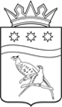 АДМИНИСТРАЦИЯ БЛАГОВЕЩЕНСКОГО МУНИЦИПАЛЬНОГО ОКРУГААМУРСКОЙ ОБЛАСТИП О С Т А Н О В Л Е Н И Е18.09.2023                                                                                                                     № 2247г. БлаговещенскВ соответствии с Федеральным законом от 06.10.2003 г. № 131-ФЗ «Об общих принципах организации местного самоуправления в Российской Федерации», решением Совета народных депутатов Благовещенского муниципального округа от 06.12.2022 г. № 108 «Об утверждении положения об организации и проведении публичных слушаний по вопросам градостроительной деятельности в Благовещенском муниципальном округе Амурской области» и Уставом Благовещенского муниципального округа Амурской области, администрация Благовещенского муниципального округап о с т а н о в л я е т:1. Назначить публичные слушания по утверждению проекта Правил благоустройства территории Благовещенского муниципального округа на 06.10.2023 года в 15:00 по адресу: Амурская область, г. Благовещенск, ул. Зейская, д. 198 (актовый зал администрации Благовещенского муниципального круга).2. Установить срок проведения публичных слушаний со дня оповещения жителей муниципального образования об их проведении до дня опубликования заключения о результатах публичных слушаний в период с 20.09.2023 по 20.10.2023 года (не более 30 дней).3. Организацию и проведение публичных слушаний возложить на управление жизнеобеспечения администрации Благовещенского муниципального округа.4. Настоящее постановление подлежит размещению на официальном сайте Благовещенского муниципального округа Амурской области и публикации в газете «Амурская земля и люди».5. Постановление вступает в силу со дня его опубликования. 6. Постановление администрации Благовещенского муниципального округа от 11.09.2023 года № 2178 «О назначении публичных слушаний по утверждению Правил благоустройства Благовещенского муниципального округа» считать утратившим силу.7. Контроль за исполнением настоящего постановления оставляю за собой.Глава Благовещенского муниципального округа                                                                                        Д.В. СалтыковО назначении публичных слушаний по утверждению Правил благоустройства территории Благовещенского муниципального округа